Kemiankoe 9 lk					LePi 26.10.2015Nimi:___________________				Pisteet:_____/________________________________________________________________________________________a) Mitä tarkoitetaan orgaanisella kemialla?b) Mainitse kaksi orgaanista yhdistettä c) mainitse jokin epäorgaaninen yhdiste (aine, joka ei ole orgaaninen yhdiste)Kirjoita kuvan alle mitä orgaanista yhdistettä kuvasta löytyy.Yhdisteiden jaotteluJärjestä seuraavat yhdisteet oikeaan laatikkoon: Pentaani, oksaalihappo, glykoli, propanoli, asetyylisalisyylihappo, propyyni, pentanoli, hepteeni, asetoni :  C2H6 , CH3COOCH3,  C8H18,  C4H9O,  C11H23NH2,  C10H21OH.Nimeä seuraavat yhdisteet: 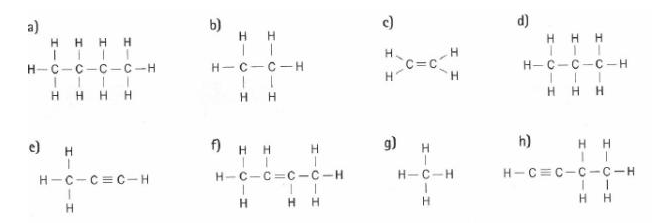 Piirrä rakennekaava seuraaville yhdisteille propaanietyynipenteenipentyynietanolibutanoliYhdistä aine ja siihen liittyvä asiaKerro metanolista ( kemiallinen rakenne, koostumus, tärkeimmät ominaisuudet, muuta) Hiilivetyjä käytetään päivittäin teollisuudessa ja kotitaloudessa. Kerro kolmen hiilivedyn käytöstä. (nimi ja käyttökohde)Kirjoita reaktioyhtälö sanoin ja kemiallisilla merkinnöillämetaanin palamisrektioetanolin ja propaanihapon reaktioHiilihydraatit/ Valkuaisaineet. Valitse jompikumpi ja kirjoita essee aiheesta. Hiilivetyalkoholijoku muuGlykoligrafiittietanoliksylitoliglyserolipolttoainekauneustuotteissamakeutusainelasinpesunestelyijykynän ”lyijy”